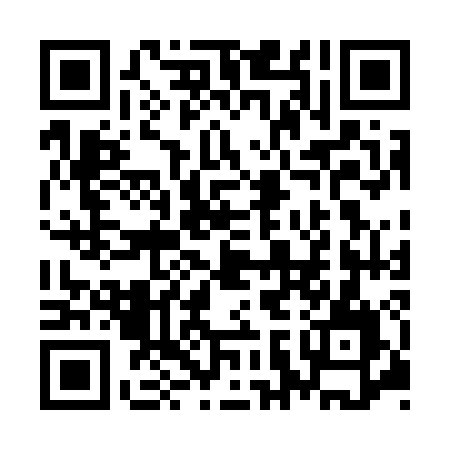 Ramadan times for Mildura, AustraliaMon 11 Mar 2024 - Wed 10 Apr 2024High Latitude Method: NonePrayer Calculation Method: Muslim World LeagueAsar Calculation Method: ShafiPrayer times provided by https://www.salahtimes.comDateDayFajrSuhurSunriseDhuhrAsrIftarMaghribIsha11Mon6:036:037:271:415:137:557:559:1512Tue6:046:047:281:415:137:547:549:1313Wed6:056:057:291:415:127:527:529:1214Thu6:056:057:301:415:117:517:519:1015Fri6:066:067:311:405:107:497:499:0916Sat6:076:077:321:405:097:487:489:0717Sun6:086:087:321:405:097:477:479:0618Mon6:096:097:331:395:087:457:459:0419Tue6:106:107:341:395:077:447:449:0320Wed6:116:117:351:395:067:437:439:0121Thu6:126:127:351:395:057:417:419:0022Fri6:136:137:361:385:047:407:408:5823Sat6:136:137:371:385:037:397:398:5724Sun6:146:147:381:385:037:377:378:5625Mon6:156:157:391:375:027:367:368:5426Tue6:166:167:391:375:017:347:348:5327Wed6:176:177:401:375:007:337:338:5128Thu6:186:187:411:374:597:327:328:5029Fri6:186:187:421:364:587:307:308:4930Sat6:196:197:421:364:577:297:298:4731Sun6:206:207:431:364:567:287:288:461Mon6:216:217:441:354:557:267:268:452Tue6:216:217:451:354:547:257:258:433Wed6:226:227:451:354:537:247:248:424Thu6:236:237:461:344:527:227:228:415Fri6:246:247:471:344:517:217:218:396Sat6:246:247:481:344:507:207:208:387Sun5:255:256:4812:343:496:186:187:378Mon5:265:266:4912:333:486:176:177:359Tue5:275:276:5012:333:486:166:167:3410Wed5:275:276:5112:333:476:146:147:33